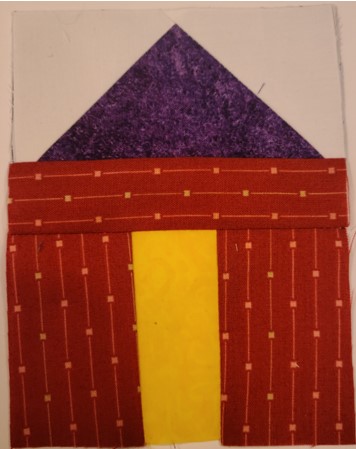 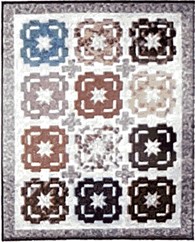 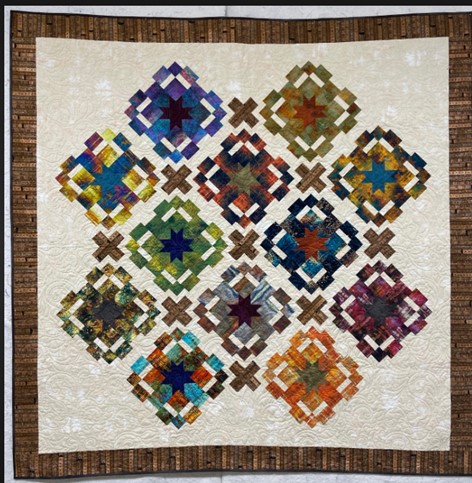        TINY HOUSES			STRIKE-A-CHORD #1	  STRIKE-A-CHORD #2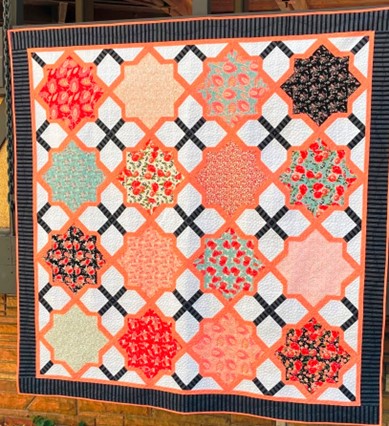 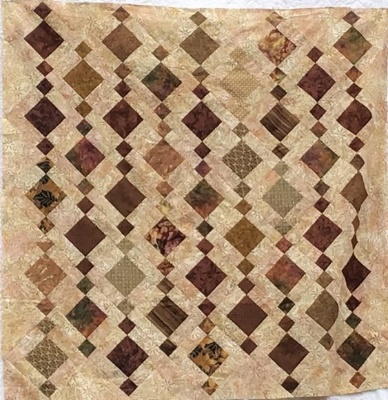 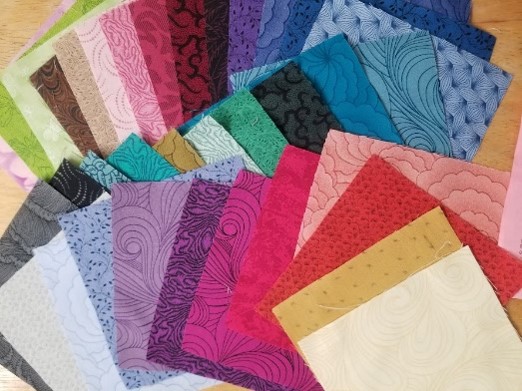 MOROCCAN LULLABY 2	           CHANDELIER QUILT	            5 “ SQUARE EXCHANGE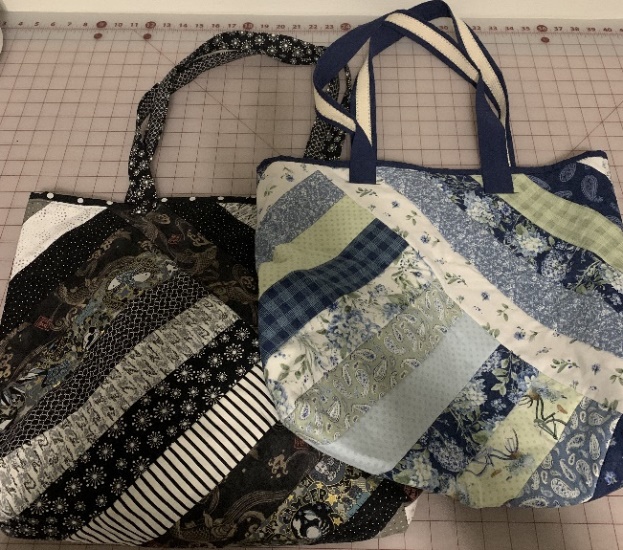 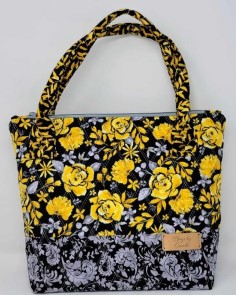 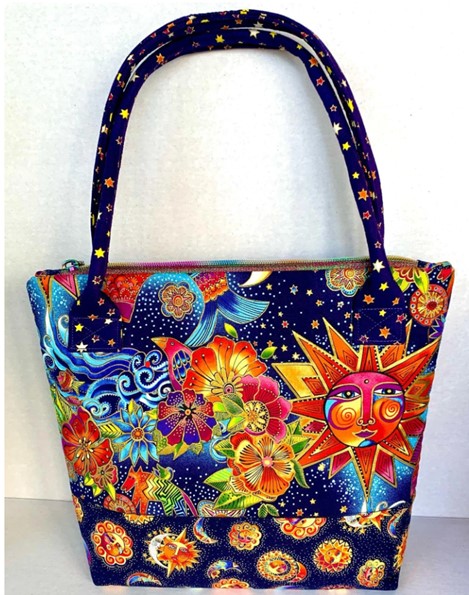       ALEXANDRIA TOTE				CARMELITA BAG #1	CARMELITA BAG #2
         MAGIC CIRCLE 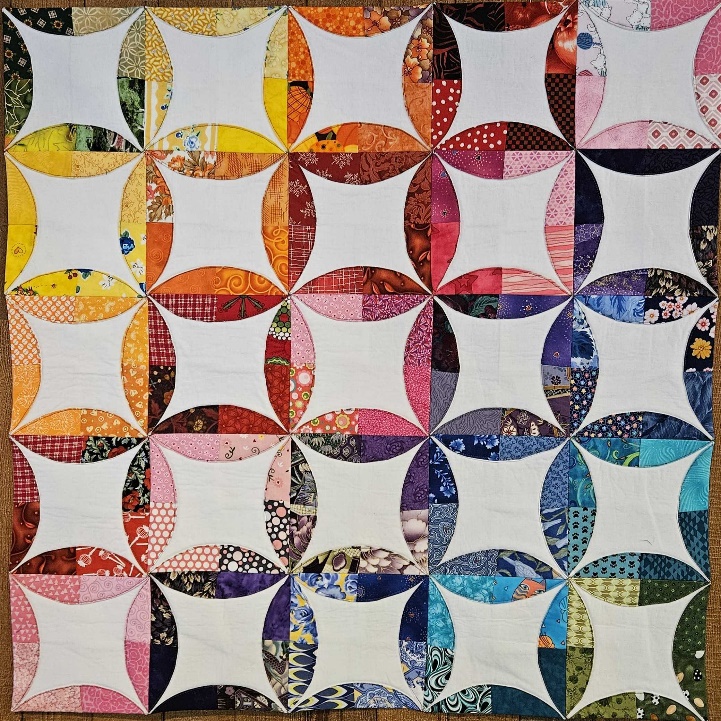 